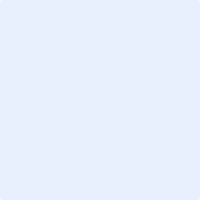 Tipo de vínculo:   .